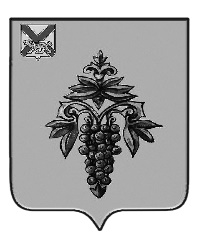 ДУМА ЧУГУЕВСКОГО МУНИЦИПАЛЬНОГО ОКРУГА Р Е Ш Е Н И ЕПринято Думой Чугуевского муниципального округа«29» октября 2021 годаСтатья 1.            Утвердить прилагаемое Положение об организации строительства и содержания муниципального жилищного фонда социального использования Чугуевского муниципального округа.           Статья 2.           Признать утратившим силу решение Думы Чугуевского муниципального района от 12 декабря 2014 года № 513-НПА «О Положении об организации строительства и содержания муниципального жилищного фонда Чугуевского муниципального округа» Статья 3. Настоящее решение вступает со дня его официального опубликования.«01» ноября 2021 г.№ 286-НПАУТВЕРЖДЕНОрешением Думы Чугуевскогомуниципального округаот «01» ноября 2021 г.  № 286-НПАПОЛОЖЕНИЕоб организации строительства и содержания муниципального жилищного фонда социального использования Чугуевского муниципального округа1. Общие положенияПоложение об организации строительства и содержания муниципального жилищного фонда социального использования Чугуевского муниципального округа (далее Положение) разработано в соответствии с Конституцией Российской Федерации, Гражданским Кодексом Российской Федерации, с Жилищным Кодексом Российской Федерации, Федеральным законом от 06 октября 2003 года № 131-ФЗ «Об общих принципах организации местного самоуправления в Российской Федерации» и регулирует вопросы организации строительства и содержания муниципального жилищного фонда социального использования на территории Чугуевского муниципального округа.2. Полномочия Думы Чугуевского муниципального округаК полномочиям Думы Чугуевского муниципального округа относится:1) установление порядка организации строительства и содержания муниципального жилищного фонда социального использования;2) утверждение программ развития жилищного строительства для предоставления жилых помещений малоимущим гражданам по договорам социального найма;3) установление объема финансирования, необходимого для организации строительства и содержания муниципального жилищного фонда социального использования.3. Полномочия администрации Чугуевского муниципального округа1. Администрация Чугуевского муниципального округа по вопросам организации строительства муниципального жилищного фонда социального назначения обладает следующими полномочиями:1) организация строительства, содержания и сохранности муниципального жилищного фонда социального использования за счет средств местного бюджета и платы за наем;2) разработка программ развития жилищного строительства для предоставления жилых помещений малоимущим гражданам;3) проведение единой технической политики в жилищной сфере, обеспечивающей выполнение требований действующих нормативов по строительству жилья, содержанию жилых домов, их конструктивных элементов и инженерных систем;4) заключение договоров с подрядными организациями всех форм собственности на строительство муниципального жилищного фонда социального использования, привлекаемыми на конкурсной основе.2. Администрация Чугуевского муниципального округа по вопросам организации содержания муниципального жилищного фонда социального использования обладает следующими полномочиями:1) обеспечение контроля за выполнением технического обслуживания и ремонта муниципального жилищного фонда социального использования;2) организация проведения работ по капитальному ремонту муниципального жилищного фонда социального использования;3) обеспечение предприятий, обслуживающих муниципальный жилищный фонд социального использования имуществом, необходимым для осуществления его содержания, обслуживания и ремонта;4) установление порядка управления многоквартирными домами, относящимися к муниципальному жилищному фонду социального использования;5) передача муниципального жилищного фонда социального использования в управление муниципальным предприятиям и управляющим компаниям на конкурсной основе;6) заключение договоров с подрядными организациями всех форм собственности на техническое обслуживание, содержание и ремонт муниципального жилищного фонда социального использования, привлекаемыми на конкурсной основе;7) организация предоставления коммунальных услуг гражданам, занимающим жилые помещения в домах муниципального жилищного фонда социального использования, в соответствии с установленным перечнем;8) установление размера платы за содержание и ремонт жилого помещения;9) установление размера платы за пользование жилым помещением (плата за наем);10) разработка мероприятий, планов проведения работ по содержанию и ремонту муниципального жилищного фонда социального использования в целях его сохранности;11) осуществление контроля за выполнением плана мероприятий по содержанию и ремонту муниципального жилищного фонда социального использования, а также его подготовкой к эксплуатации в осенне-зимнем периоде;12) осуществление контроля за соблюдением правил эксплуатации муниципального жилищного фонда социального использования и соблюдения правил его использования по прямому назначению;13) осуществление контроля за обслуживанием, содержанием и ремонтом муниципального жилищного фонда, предоставлением коммунальных услуг, обеспечением требований безопасности эксплуатации муниципального жилищного фонда социального использования, на территории Чугуевского муниципального округа;14) рассмотрение и принятие решений по заявлениям, жалобам пользователей жилых помещений, касающихся технического обслуживания, содержания и ремонта многоквартирных домов муниципального жилищного фонда социального использования;15) исполнения иных полномочий, предусмотренных действующим законодательством.4. Финансовое обеспечение4.1. Строительство муниципального жилищного фонда социального назначения Чугуевского муниципального округа осуществляется за счет средств бюджета Чугуевского муниципального округа.4.2. Содержание муниципального жилищного фонда социального назначения Чугуевского муниципального округа осуществляется за счет бюджета Чугуевского муниципального округа и платы за наем жилья.Положение об организации строительства и содержания муниципального жилищного фонда социального использования Чугуевского муниципального округаГлава Чугуевского муниципального округа  Р.Ю. Деменев